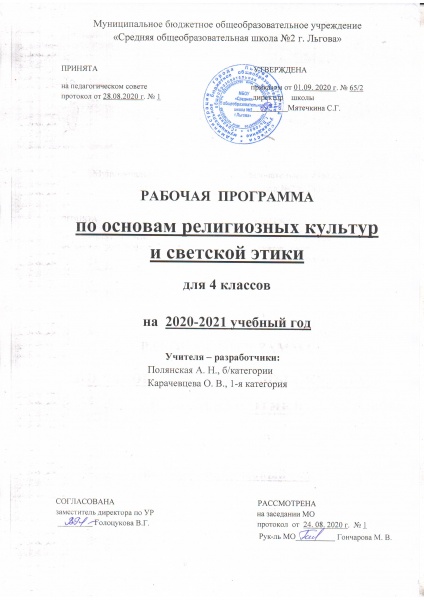 Пояснительная запискаРабочая программа по основам религиозных культур и светской этики (ОРК и СЭ) разработана на основе:- Закона «Об образовании в Российской Федерации» от 29.12.2012 № 273-ФЗ;- Федерального государственного образовательного стандарта начального общего  образования, 2009г.; - примерной программы начального общего образования по учебному предмету ОРК и СЭ; - авторской предметной программы Н. Ф. Виноградовой «Основы духовно-нравственной культуры народов России. Основы религиозных культур и светской этики» (М., Вентана-Граф, 2016); - основной образовательной программы начального общего образования МБОУ «Средняя   общеобразовательная школа №2 г. Льгова»; - Базисного учебного плана общеобразовательных учреждений РФ,- учебного плана МБОУ «Средняя   общеобразовательная школа №2 г. Льгова; - перечня учебников МБОУ «Средняя   общеобразовательная школа №2  г. Льгова»;  - положения о рабочей программе МБОУ «Средняя   общеобразовательная школа №2 г. Льгова»;Общие цели и задачи учебного предмета.Цель курса  «Основы религиозных культур и светской этики»                                              -формирование у младшего подрастающего подростка мотиваций к осознанному нравственному поведению, основанному на знании культурных и религиозных традиций многонационального народа России и уважении к ним, а также к диалогу с представителями других культур и мировоззрений. Основные задачи комплексного учебного курса: - знакомство обучающихся с основами мировых религиозных культур; - развитие представлений младшего подростка о значении нравственных норм и ценностей для достижений жизни личности, семьи, общества; - обобщение знаний, понятий и представлений о духовной культуре и морали, полученных обучающимися в начальной школе, и формирование у них ценностно-смысловых мировоззренческих основ, обеспечивающих целостное восприятие отечественной истории и культуры при изучении гуманитарных предметов на ступени основной школы; - развитие способностей младших школьников к общению в полиэтничной и многоконфессиональной среде на основе взаимного уважения и диалога во имя общественного мира и согласия..     Рабочая программа ориентирована на использование УМК «Основы религиозных культур и светской этики» учебное пособие для 4 класса общеобразовательных учреждений, автор: Н.Ф. Виноградова, В.И. Власенко, А. В. Поляков.- М.: Вентана-Граф, 2016 г     Согласно Базисному учебному плану на изучение ОРК и СЭ  в 4 классе отводится 1 ч в неделю, 34 ч в год.Планируемые результаты освоения  учебного курса                                               «Основы религиозных культур и светской этики»Личностные результаты: • Формирование основ российской гражданской идентичности, чувства гордости за свою Родину; • Формирование образа мира как единого и целостного при разнообразии культур, национальностей, религий, воспитание доверия и уважения к истории и культуре всех народов; • Развитие самостоятельности и личной ответственности за свои поступки на основе представлений о нравственных нормах, социальной справедливости и свободе; • Развитие этнических чувств как регуляторов морального поведения; • Воспитание доброжелательности и эмоционально-нравственной отзывчивости, понимания и сопереживания чувствам других людей; развитие начальных форм регуляции своих эмоциональных состояний; • Развитие навыков сотрудничества со взрослыми и сверстниками в различных социальных ситуациях, умение не создавать конфликтов и находить выходы из спорных ситуаций; • Наличие мотивации к труду, работе на результат, бережному отношению к материальным и духовным ценностям. Метапредметные результаты: • Овладение способностью принимать и сохранять цели и задачи учебной деятельности, а также находить средства её осуществления; • Формирование умений планировать, контролировать и оценивать учебные действия в соответствии с поставленной задачей и условиями её реализации; определять наиболее эффективные способы достижения результата; вносить соответствующие коррективы в их выполнение на основе оценки и с учётом характера ошибок; понимать причины успеха/неуспеха учебной деятельности; • Адекватное использование речевых средств и средств информационно коммуникационных технологий для решения различных коммуникативных и познавательных задач; • Умение осуществлять информационный поиск для выполнения учебных заданий; • Овладение навыками смыслового чтения текстов различных стилей и жанров, осознанного построения речевых высказываний в соответствии с задачами коммуникации; • Овладение логическими действиями анализа, синтеза, сравнения, обобщения классификации, установление аналогий и причинно- следственных связей, построения рассуждений, отнесения к известным понятиям; • Готовность слушать собеседника, вести диалог, признавать возможность существования различных точек зрения и права каждого иметь свою собственную; излагать своё мнение и аргументировать свою точку  зрения и оценку событий; • Определение общей цели и путей её достижения, умение договориться о распределении ролей в совместной деятельности; адекватно оценивать собственное поведение и поведение окружающих. Предметными результатами: • Знание, понимание и принятие обучающимися ценностей: Отечество, нравственность, долг, милосердие, миролюбие, как основы культурных традиций многонационального народа России; • Знакомство с основами светской и религиозной морали, понимание их значения в выстраивании конструктивных отношений в обществе; • Формирование первоначальных представлений о религиозной культуре и их роли в истории и современности России; • Осознание ценности нравственности духовности в человеческой жизни. К концу учащиеся научатся: • Воспроизводить полученную информацию, приводить примеры из прочитанных текстов; • Анализировать общность тем и главных мыслей в произведениях фольклора, литературных и религиозных текстах; • Выделять и формулировать главную мысль литературных, фольклорных и религиозных текстов. • Оценивать поступки героев, их поведение с точки зрения нравственных ценностей; • Участвовать в диалоге: высказывать свои суждения, анализировать высказывания участников беседы, добавлять, приводить доказательства • Описывать впечатления, возникающие от восприятия художественного текста, произведения живописи, иконописи. • Оценивать поступки реальных лиц, героев литературных произведений  и фольклора, высказывания известных личностей. • Работать с исторической картой: находить объекты в соответствии с учебной задачей. Предметные результаты обучения нацелены на решение, прежде всего, образовательных задач:                                                                                                  • Осознание целостности окружающего мира, расширение знаний о российской многонациональной культуре, отдельных особенностях традиционных религий России;                                                                                                                                                   • Использование полученных знаний в продуктивной и преобразующей деятельности; способность к работе с информацией, представленной разными средствами;                                                                                                                                  • Расширение кругозора и культурного опыта школьника, формирование умения воспринимать мир не только рационально, но и образно. К концу учебного года 4-ки смогут научиться: • Высказывать предположения о последствиях неправильного (безнравственного) поведения человека; • Оценивать свои поступки, исходя из знания правил нравственности и этики; • Намечать способы саморазвития; • Создавать словесный портрет героя по его изображению.Содержание учебного курса«Основы религиозных культур и светской этики» I. Учебный модуль «Основы религиозных культур и светской этики» (17ч.)  Россия – страна, объединившая народы  Россия- многонациональная держава. Родина- место, где человек родился, живет, где жили его предки. Россия- наша Родина. Россия объединила более 100 разных народов. Российская Федерация- «братских народов союз вековой». Конституция РФ- основной закон, гарантирующий равноправие и самоопределение входящих в её состав народов, а  также право на сохранение каждым народом родного языка и культуры. Русский язык- государственный язык России. Как всё начиналось. История объединения славянских и неславянских земель (общее предствление). Север, Поволжье, Забайкалье, Кавказ, Сибирь. Исторические примеры дружбы людей разных национальностей и уровня культуры. Когда люди объединяются. Защита  Отечества- долг гражданина.вне зависимости от его национальности, вероисповедания. Великая Отечественная война- пример исполнения патриотического долга гражданами многонациональной страны. Подвиги воинов- представителей разных народов. Многообразие культур народов России. Культура каждого народа неповторима. Жизнь и быт народов, населяющих Россию. Культурные традиции разных народов РФ: особенности жилища, одежды, питья. Дружественные отношения народов России. Известные писатели, деятели искусства- представители разных народов. Культура народа, рожденная религией.  Традиционные религии России: православие, ислам, иудаизм, буддизм. Главные внешние особенности  разных вероисповеданий (храм, служба, атрибуты). Народные и религиозные праздники народов  России: Новый год, Рождество, Масленица, Пасха; Курбан-байрам, День рождения пророка, Навруз; Шабат, Пурим; Песак, Цаган Сар. Традиции, связанные с народными и религиозными праздниками. Какие ценности есть у человечества Правила поведения в обществе, их возникновение. Становление общечеловеческих ценностей: что относится к общечеловеческим законам нравственности. Доброта, справедливость, честность, почитание родителей, щедрость, преданность, терпимость- общечеловеческие нравственные ценности. Независимость нравственных правил поведения от национальности, вероисповедания. Примеры следования общечеловеческим ценностям в реальной жизни: сестры милосердия; опыты учёных над собой; Кирилл Белозерский, Серафим Саровский, Ксения Петербургская и др. Следование общечеловеческим ценностям на примерах из жизни основоположников разных религий, пророков и праведников (Иисуса Христа; Георгия Победоносца; Авраама; пророка Мухаммада; апостола Павла;Будды) Представленность общечеловеческих ценностей в фольклоре разных народов (пословицы, сказки, легенды), в светской и религиозной художественной литературе, произведениях живописи. Последствия несоблюдения нравственных ценностей. II. Учебный модуль «Основы мировых религиозных культур». (18ч.)Религиозная культура Религия и культура. Что такое религия? Многобожие и единобожие. Какие религии принято называть мировыми? Что такое традиционная религия? Что такое религиозная культура? Нужны ли нам знания о различных религиозных культурах. Основы христианской культуры Христианство- мировая религия. Три главные ветки христианства. Распространения христианства. Сын Божий Иисус Христос. Рождество и Крещение Иисуса. Учение Иисуса Христа. Благая весть.  Крестная смерть и Воскресение Иисуса. Святые апостолы- ученики Иисуса Христа. Священная книга христиан- Библия. Православие в России. Роль православия в развитии образования и культуры русского народа. Рост числа монастырей с 11 по 20 век. Православный храм. Храм- дом Божий. Правила поведения в храме. Православное богослужение. Ценности христианской семьи. Таинство брака. Секреты христианской семьи. Христианские праздники. Роль календаря в жизни христианина. Особенности православного календаря. Крещение. Благовещение. Основы исламской культуры Ислам- мировая религия. Гласные слова ислама. Ислам в России. Главные исламские заповеди. Пророки ислама. Великий пророк Мухаммад. Главная книга ислама. Коран и мусульманские добродетели. По примеру пророка. Место, где совершаются земные поклоны. Внутреннее убранство мечети. Правила, о которых нельзя забывать. Ислам о семье и семейной жизни. Правила, по которым живёт мусульманская семья. Особенности исламского искусства. «Не постигают Его взоры…». Каллиграфия. Арабеска. Праздники в исламе. Ураза- байрам. Исламский календарь. Основы буддийской культуры  Буддизм мировая религия. Когда и где возник буддизм? Буддизм в России. Кто основал буддизм? Детство и юность Будды. Будда – « человек Просветлённый». «Три корзины мудрости». Чему учит буддизм. Колесо сансары. Восемь ступеней к освобождению. Лама- буддийский учитель. Его святейшество Далай-лама 14 век. Буддийские храмы и монастыри. Буддийский храм. Какой он? Семья – это доверие и любовь. Основы, на которых строится буддийская семья. Буддийские праздники. Праздники, посвященные Будде. Буддийский календарь. Календарные праздники буддистов. Тематическое планирование№ уроковНаименование разделов, главКоличество часов  (для раздела, главы)Формы контроля(в зависимости от специфики предмета)Формы контроля(в зависимости от специфики предмета)Формы контроля(в зависимости от специфики предмета)Формы контроля(в зависимости от специфики предмета)№ уроковНаименование разделов, главКоличество часов  (для раздела, главы)к/рл/рп/рпроекты1-17Учебный модуль «Основы религиозных культур и светской этики»17----18-34 Учебный модуль «Основы мировых религиозных культур». 17--1Итого34 ---1